Класс: 5классПредмет: математикаДата__________________"Четырехугольники"Тип урока: изучение нового материала.Цели:1. Обучающая –   ввести понятие четырехугольника, его элементов, обозначение; рассмотреть виды четырехугольников; изучить периметр четырехугольников;2. Развивающая – развитие логического мышления для сознательного восприятия учебного материала, внимания, активности обучающихся на уроке.3. Воспитывающая -  воспитание познавательной активности.Формы обучения: коллективная, индивидуальная.Метод обучения: словесный, наглядный, практический.ХОД   УРОКАОрганизационный моментАктуализация опорных знаний:Математический диктант: Остроугольным треугольником называется треугольник……Прямоугольным треугольником называется треугольник……Тупоугольным треугольником называется треугольник……Треугольник – это ……….фигура, образованная тремя …….., которые соединяют три не лежащие на одной …………………точки.Три точки треугольника называются ………, а отрезки- ……………Что образуют стороны треугольника?Равнобедренным треугольником называют – треугольник, у которого………………………..Равносторонним треугольником называют – треугольник, у которого………………………..Разносторонним треугольником называют – треугольник, у которого………………………..Сумма всех……называют пер….Сумма …..треугольника = 1…00Изучение нового материала:Четырёхугольник — это геометрическая фигура, состоящая из четырёх точек (вершин), никакие три из которых не лежат на одной прямой, и четырёх отрезков (сторон), попарно соединяющих эти точки.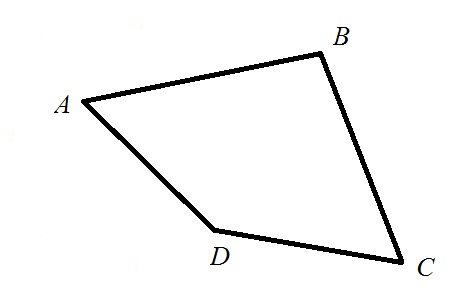 Отрезки AD,AB, BC, DC называются сторонами, углы A, B, D, C – углами, а точки A, B, D, C – вершинами четырехугольника ABCD.Сумму длин сторон четырехугольника называют периметром и обозначают буквой P. Таким образом, P= AD+AB+BC+DCВиды четырехугольника:Четырехугольник, у которого все углы прямые (900), называется прямоугольником.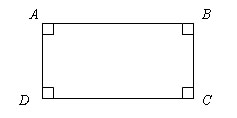 Точки А, В, С и D называют вершинами прямоугольника, а отрезки АВ, ВС, СD и АD — его сторонами. Нижнюю и верхнюю стороны прямоугольника называют ещё основаниями прямоугольника. Они равны и параллельны. Две другие стороны называют высотами, они тоже равны и параллельны.Принято считать, что слово «сторона» означает и его длину.Прямоугольник, у которого все стороны равны, называют квадратом.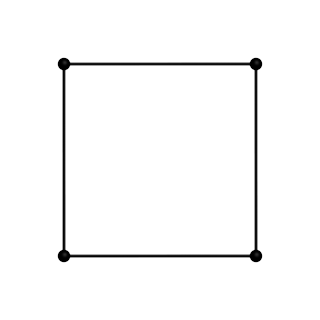 Решение задач: № 461, 463, 465, 467, 469 стр. 103-104Итог урока: Верно ли, что если четырёхугольники равны, то равны и их
периметры?Верно ли, что если периметры двух четырёхугольников равны, то эти четырёхугольники равны?Какой четырёхугольник называют прямоугольником?Какой прямоугольник называют квадратом?Домашнее задание:§ 2.8 стр. 101-102, учить правила. На «3»На «4»На «5»№ 462 стр. 103№ 464 стр. 104№ 470 стр. 105